Проект. Срок антикоррупционной экспертизы 5 днейИВАНОВСКАЯ ОБЛАСТЬАДМИНИСТРАЦИЯ ЮЖСКОГО МУНИЦИПАЛЬНОГО РАЙОНАПОСТАНОВЛЕНИЕот ____________________ № ________г. ЮжаО внесении изменений в постановление Администрации Южского муниципального района от 20.04.2020 г. № 311-п «Об утверждении административного регламента по осуществлению муниципального контроля за использованием и охраной недр при добыче общераспространенных полезных ископаемых, а также при строительстве подземных сооружений, связанных с добычей полезных ископаемых юридическими лицами и индивидуальными предпринимателями на территории Южского городского поселения Южского муниципального района»В соответствии с экспертным заключением Аппарата Правительства Ивановской области от 13.07.2020 г. № 1867, а также в целях приведения нормативного правового акта в соответствие с действующим законодательством, руководствуясь Уставом Южского муниципального района и Уставом Южского городского поселения, Администрация Южского муниципального района п о с т а н о в л я е т:1. Внести в постановление Администрации Южского муниципального района от 20.04.2020 г. № 311-п «Об утверждении административного регламента по осуществлению муниципального контроля за использованием и охраной недр при добыче общераспространенных полезных ископаемых, а также при строительстве подземных сооружений, связанных с добычей полезных ископаемых юридическими лицами и индивидуальными предпринимателями на территории Южского городского поселения Южского муниципального района»  (далее Административный регламент) следующие изменения: 1. Из первого абзаца пункта 1.6.2. Административного регламента слово «земельному» исключить;2. Пункт 2.2.7 части 2.2 Административного регламента изложить в новой редакции: «2.2.7. Утвержденный руководителем органа муниципального контроля ежегодный план проведения плановых проверок доводится до сведения заинтересованных лиц посредством его размещения на официальном сайте органа муниципального контроля в сети "Интернет" либо иным доступным способом».          3. Пункт 2.3.2 части 2.3 Административного регламента изложить в новой редакции:           «2.3.2. Основанием для проведения внеплановой проверки юридических лиц и индивидуальных предпринимателей по муниципальному контролю за использованием и охраной недр при добыче общераспространенных полезных ископаемых, а также при строительстве подземных сооружений, является:  1) истечение срока исполнения юридическим лицом, индивидуальным предпринимателем ранее выданного предписания об устранении выявленного нарушения обязательных требований и (или) требований, установленных муниципальными правовыми актами;  1.1) поступление в орган муниципального контроля заявления от юридического лица или индивидуального предпринимателя о предоставлении правового статуса, специального разрешения (лицензии) на право осуществления отдельных видов деятельности или разрешения (согласования) на осуществление иных юридически значимых действий, если проведение соответствующей внеплановой проверки юридического лица, индивидуального предпринимателя предусмотрено правилами предоставления правового статуса, специального разрешения (лицензии), выдачи разрешения (согласования);  2) мотивированное представление должностного лица органа  муниципального контроля по результатам анализа результатов мероприятий по контролю без взаимодействия с юридическими лицами, индивидуальными предпринимателями, рассмотрения или предварительной проверки поступивших в органы муниципального контроля обращений и заявлений граждан, в том числе индивидуальных предпринимателей, юридических лиц, информации от органов государственной власти, органов местного самоуправления, из средств массовой информации о следующих фактах:а) возникновение угрозы причинения вреда жизни, здоровью граждан, вреда животным, растениям, окружающей среде, объектам культурного наследия (памятникам истории и культуры) народов Российской Федерации, музейным предметам и музейным коллекциям, включенным в состав Музейного фонда Российской Федерации, особо ценным, в том числе уникальным, документам Архивного фонда Российской Федерации, документам, имеющим особое историческое, научное, культурное значение, входящим в состав национального библиотечного фонда, безопасности государства, а также угрозы чрезвычайных ситуаций природного и техногенного характера;б) причинение вреда жизни, здоровью граждан, вреда животным, растениям, окружающей среде, объектам культурного наследия (памятникам истории и культуры) народов Российской Федерации, музейным предметам и музейным коллекциям, включенным в состав Музейного фонда Российской Федерации, особо ценным, в том числе уникальным, документам Архивного фонда Российской Федерации, документам, имеющим особое историческое, научное, культурное значение, входящим в состав национального библиотечного фонда, безопасности государства, а также возникновение чрезвычайных ситуаций природного и техногенного характера.4. Опубликовать настоящее постановление в официальных изданиях «Правовой Вестник Южского муниципального района» и «Вестник Южского городского поселения».Исполняющий полномочияГлавы Южского муниципального района		               Н.А. Гагаева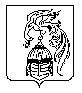 